Blending videos- https://www.youtube.com/watch?v=qRCU7khOQvM
https://www.youtube.com/watch?v=CWjWjqL4sdE
https://www.youtube.com/watch?v=D8etBZWtGL4
https://www.youtube.com/watch?v=j2hazzQ5bSsThe ____ and _____  ____ on the___     _____.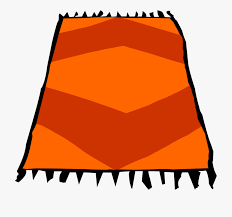 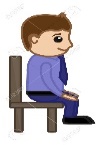 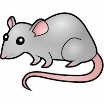 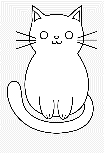 Monday- AT SCHOOLTuesday- AT SCHOOLWednesday- AT HOMEThursday- AT HOMEFriday- AT HOMEReligion ReligionReligionReligionReligionWatch the Story of Creation 
https://www.youtube.com
/watch?v=2pBXhx0XUxI Draw what God created on the first day on worksheet. Draw what God created on the second day on worksheet Draw what God created on the third  day on worksheetDraw what God created on the fourth and fifth day on worksheetDraw what God created on the sixth day on worksheetLiteracy Literacy Literacy Literacy Literacy Sight words (week 4 list words)Reading pm  Phoneme introduction /c/ (video on weebly)Phonics worksheet on Letter CBlending to read video https://www.youtube.com
/watch?v=CWjWjqL4sdESpelling- write simple 3 letter words using the phonemes you have learned (m, a, s, t, i, d, f, r, o, g, e, c, k- e.g. mat) 
Make sure to sound out words to spell them. Writing- The ____(cat) and _____(rat)____(sat) on the___ (colour)_____ (mat). Draw pictures of the words in brackets for students to guess what they have to write in the blank spaces. They need to segment the word to spell it themselves/ with minimal assistance. See example below. Sight words Reading pm  Phoneme introduction /k/ (video on weebly)Phonics worksheet on Letter K Blending to read video https://www.youtube.com
/watch?v=CWjWjqL4sdESpelling- write simple 3 letter words using the phonemes you have learned (m, a, s, t, i, d, f, r, o, g, e, c, k- e.g. mat) 
Make sure to sound out words to spell them. Writing- Sam the ____(dog) likes a ____(pat) and ___(rub) on the belly. Draw pictures of the words in brackets for students to guess what they have to write in the blank spaces. They need to segment the word to spell it themselves/ with minimal assistanceWrite your nameSight wordsPhoneme revision PowerPointWatch a blending video (see below for links)Read book on weebly ‘at’ family words worksheets (x2). Write the words and read them aloud. Write your nameSight wordsPhoneme revision PowerPointWatch blending video Read book on weebly ‘am’ family words worksheets (x2). Write the words and read them aloud.Write your nameSight wordsPhoneme revision PowerPointWatch blending videoRead book on weebly ap’ family words worksheet. Write the words and read them aloudFriday WorksheetNumeracy NumeracyNumeracyNumeracyNumeracyCounting song
https://www.youtube.com
/watch?v=e0dJWfQHF8Y counting forward to 30. Count backward from 20 Introduce number 13. Make/draw a group of 13. 
worksheet on the number 13. Counting song
https://www.youtube.com
/watch?v=e0dJWfQHF8Y counting forward to 30. Count backward from 20 Introduce number 14. Make/draw a group of 14.
worksheet on the number 14. Counting song
https://www.youtube.com
/watch?v=e0dJWfQHF8Y counting forward to 30. Count backward from 20 13 and 14 worksheetsCounting song
https://www.youtube.com
/watch?v=e0dJWfQHF8Y counting forward to 30. Count backward from 20 Less and equal worksheets Counting song
https://www.youtube.com
/watch?v=e0dJWfQHF8Y Counting forward to 30. Count backward from 20 Before and after numbers worksheets PDHPEPDHPEDiscuss the term family members and what it means. Who are they? (mum, dad, brother, sister, grandma etc.) What are some things we do together? (share a meal, do chores etc.) How can we care for our family members?  What is a friend? Listen to Jessica’s Box 
https://www.youtube.com
/watch?v=Xr_vEzsV5dwDiscuss the qualities of a good friend (listen, care, help)Who are some other people you can rely on to help you when you need it? Trace your hand and on each finger write down a person you can turn to when you need help (parent, family member, teacher, doctor, friend etc.) Watch the story of Peter Rabbit https://www.youtube.com
/watch?v=EuTlQCGxE5YWhy do we need rules?Identify the types of rules: Rules for safety – taking turns, walking not running in the playground, no pushing, playing safely (hands to yourself, being fair etc.) Rules for good manners– raising hands to answer a question, good listening, saying please and thank you Rules for organisation – lining up, following teacher directions, routines Which rule did Peter break?Pick a rule you would like to work on this week. Draw a picture of yourself following that rule. 